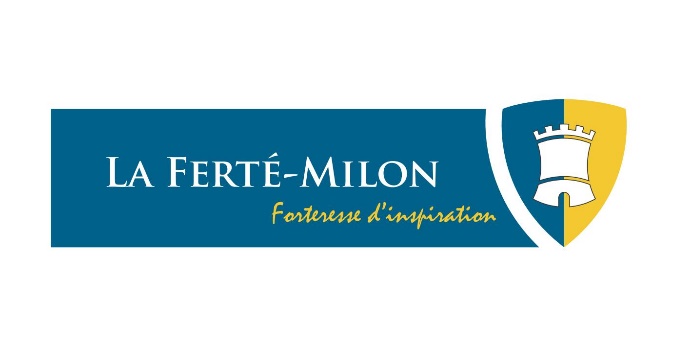 CENTRE DE LOISIRSPlanning – AVRIL / MAI 2021Nom et prénom de l’enfant …………………………………………………….Date de naissance :Groupe :  (1) Cocher la case La signature de ce planning vaut engagement de règlementA 					Le Signature obligatoire du (des) responsable(s) de l’enfantDatePRESENCE AU POINT REPAS (1)PRESENCE AU POINT REPAS (1)PRESENCE AU POINT REPAS (1)PRESENCE AU POINT REPAS (1)PRESENCE AU POINT REPAS (1)PRESENCE AU POINT REPAS (1)DateCENTRE DE LOISIRSOUIOUIOUIOUIOUIOUINONSemaine du 26 au 30 mai LLMMJVSemaine du 26 au 30 mai Semaine du 3 au 7 maiLLMMJVSemaine du 3 au 7 mai